基本信息基本信息 更新时间：2022-07-11 09:17  更新时间：2022-07-11 09:17  更新时间：2022-07-11 09:17  更新时间：2022-07-11 09:17 姓    名姓    名木子木子年    龄28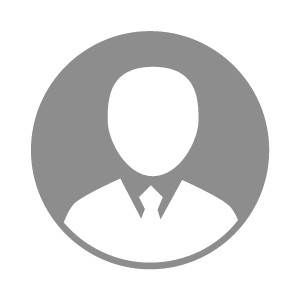 电    话电    话下载后可见下载后可见毕业院校西北农林科技大学邮    箱邮    箱下载后可见下载后可见学    历本科住    址住    址期望月薪10000-20000求职意向求职意向兽药车间主任,兽药生产经理,疫苗生产经理兽药车间主任,兽药生产经理,疫苗生产经理兽药车间主任,兽药生产经理,疫苗生产经理兽药车间主任,兽药生产经理,疫苗生产经理期望地区期望地区不限不限不限不限教育经历教育经历就读学校：汉中职业技术学院 就读学校：汉中职业技术学院 就读学校：汉中职业技术学院 就读学校：汉中职业技术学院 就读学校：汉中职业技术学院 就读学校：汉中职业技术学院 就读学校：汉中职业技术学院 工作经历工作经历工作单位：江西正邦科技股份有限公司 工作单位：江西正邦科技股份有限公司 工作单位：江西正邦科技股份有限公司 工作单位：江西正邦科技股份有限公司 工作单位：江西正邦科技股份有限公司 工作单位：江西正邦科技股份有限公司 工作单位：江西正邦科技股份有限公司 自我评价自我评价其他特长其他特长